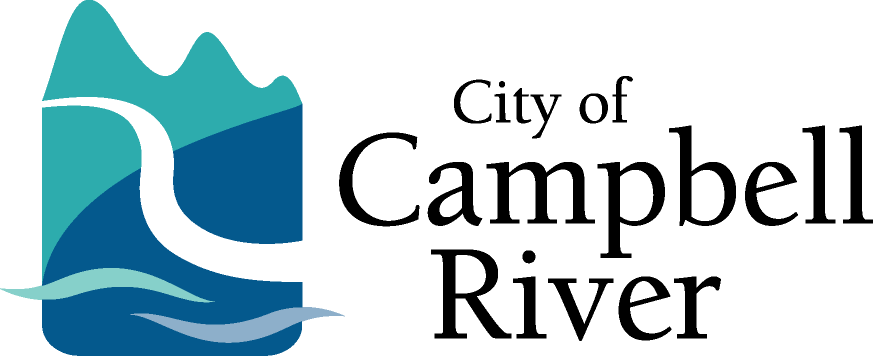 TENDER 17-06AIRPORT ABOVE GROUND FUEL STORAGE SYSTEMADDENDUM NO. 3February 21st, 2017This addendum forms part of the Tender Documents and shall be read, interpreted, and coordinated with all other parts. The costs of all elements contained herein shall be included in the submission. The following revisions, changes, corrections, additions, and or deletions supersede the information contained in the original Documents to the extent referenced and shall become part thereof.Addendum Item 1 - Questions and AnswersProponent Question:On Section 01 30 01S page 5 of 6, second from the top spec refers to “Security Card lock system to select normal operation, setup to enter or change system and tank parameters or operation, or diagnostics to check systems hardware and software.” Is this statement referring the security features of the Level Gauge System, or is the client referring to a standalone traditional Card Lock system?Response:There is no card lock required for this system. This line from the spec can be deleted.Proponent Question:What type of meter is required? Is a legal for trade meter required?Response:A legal for trade meter is not required.Proponent Question:Please confirm that your system does not require any additive injection or blending system. For anti-icing additives like Prist.Response:An additive injector is not required.End of AddendumAcknowledgement of this Addendum in your Tender submission is required.Clinton J. Crook, SCMP, CPSMSenior Buyer